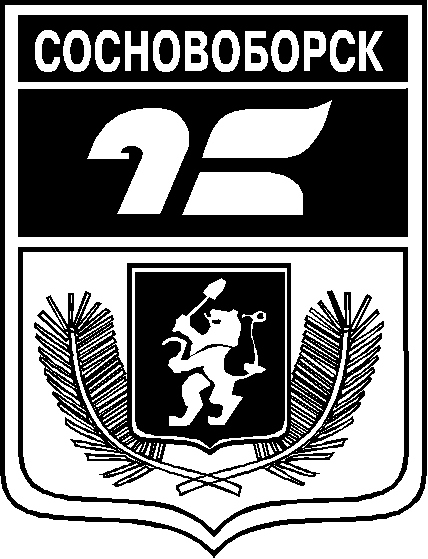 СОСНОВОБОРСКИЙ ГОРОДСКОЙ СОВЕТ ДЕПУТАТОВРЕШЕНИЕ__ _____________ 2021                                                                                  № __________г. Сосновоборск	В целях приведения действующего Положения о бюджетном процессе в городе Сосновоборске в соответствии с Бюджетным кодексом Российской Федерации, Федеральным законом от 01.07.2021 № 251-ФЗ «О внесении изменений в Бюджетный кодекс Российской Федерации», Федеральным законом от 28.06.2021 N 228-ФЗ "О внесении изменений в Бюджетный кодекс Российской Федерации и о приостановлении действия отдельных положений Бюджетного кодекса Российской Федерации", руководствуясь ст. 24, 32 Устава города, Сосновоборский городской Совет депутатовРЕШИЛ:1. Внести в решение Сосновоборского городского Совета депутатов от 25.04.2018г. №28/117-р «О бюджетном процессе в городе Сосновоборске» (в редакции от 23.09.2019 №45/177-р, от 17.12.2019 №48/194-р, от 22.06.2020 №54/212-р, от 19.10.2020 № 3/7-р) следующие изменения:1.1. Статью 14 дополнить пунктами 25 и 26 следующего содержания:«25) утверждает перечень главных администраторов доходов бюджета города;26) утверждает перечень главных администраторов источников финансирования дефицита бюджета города».1.2. Статью 22 после абзаца второго дополнить абазцем следующего содержания:«- документах, определяющих цели национального развития Российской Федерации и направления деятельности органов публичной власти по их достижению;»1.3. В статье 25 в пункте 2 исключить слова:«-  перечень главных администраторов доходов бюджета;-  перечень главных администраторов источников финансирования дефицита бюджета;».2. Решение вступает в силу со дня официального опубликования в городской газете «Рабочий», применяется к правоотношениям, возникающим при составлении и исполнении бюджета города Сосновоборска, начиная с бюджета на 2022 год и на плановый период 2023 и 2024 годов.О внесении изменений в решение Сосновоборского городского Совета депутатов от 25.04.2018г. №28/117-р «О бюджетном процессе в городе Сосновоборске»Председатель Сосновоборского 
городского Совета депутатов                            Б.М.Пучкин                   Глава города                                      А.С. Кудрявцев